FORMAT LAPORAN PENGGUNAAN DANA KEGIATAN PENELITIANCONTOHLAPORAN PENGGUNAAN DANA HIBAH PENELITIAN DOSEN PEMULA TAHUN ANGGARAN  2017JUDULLOGO UMBTim Peneliti:Ketua Peneliti (Nama dan Gelar) AnggotaAnggotaDILAKSANAKAN ATAS BIAYA: ANGGARAN DANA PENELITIAN UMBSESUAI SURAT PERJANJIAN PELAKSANAAN PENELITIAN NOMOR : 02-5/......./2017 TANGGAL   ......PUSAT PENELITIAN UNIVERSITAS MERCU BUANA2017Format (Catatan Keuangan Harian)CATATAN KEUANGAN HIBAH PENELITIAN DOSEN PEMULA TAHUN ANGGARAN 20171. Judul                            :2. Ketua Penelitian           :3. Fakultas/Pusat Studi   :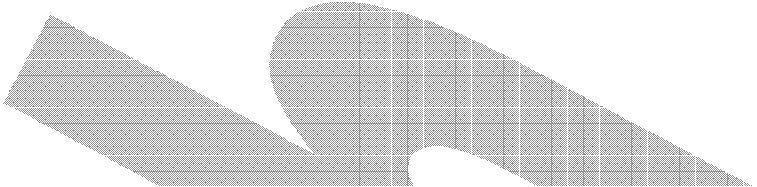 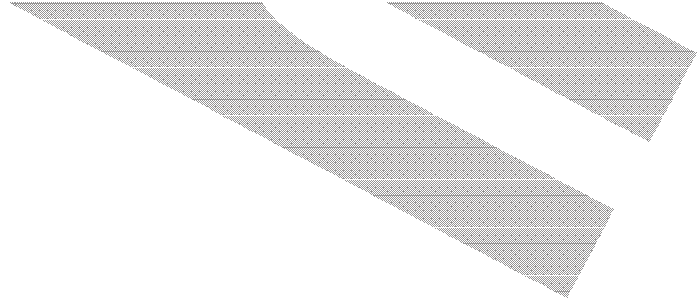 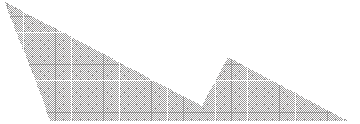 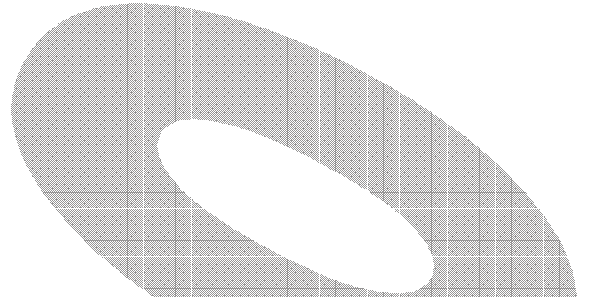 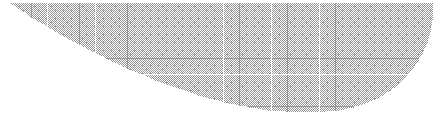 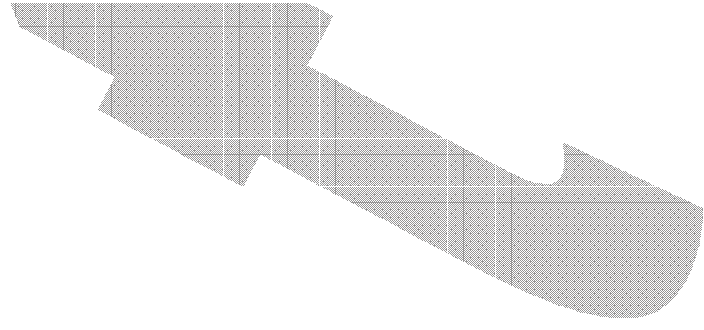 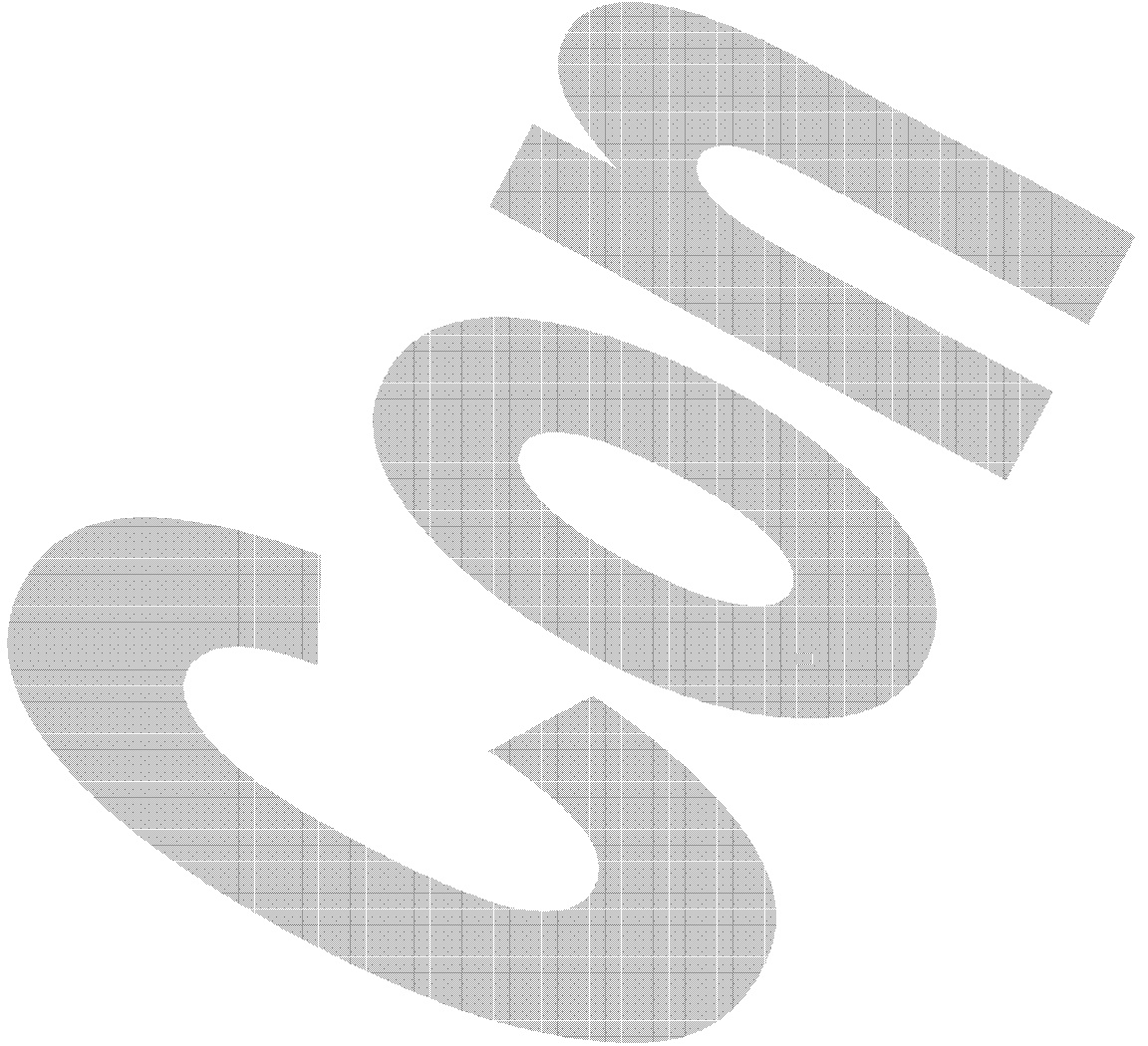 4. Jumlah Biaya               :TanggalUraian(KuitaTerima Tahap I (70%) Potongan PPN 10 %Potongan PPh. Ps. 23 (1.5 %)a                        eluaran            SaldoTerima Tahap II (30%) Potongan PPN 10 %Potongan PPh. Ps. 23 (1.5 %)Jakarta,Bendahara Penelitian                                                               Ketua Peneliti/Penanggungjawab KegiatanCatatan:..............................................                                                  ..............................................- pembelian Rp 250.000,00 s/d Rp. 999.999,00 bermaterai Rp. 3.000,00- pembelian Rp 1.000.000,00  dan selebihnya bermaterai Rp. 6.000,00- Pembayaran  pembelian Rp. 1.000.000,00  dan selebihnya dikenakan PPn. 10% dan PPh. 1,5 %- Pembayaran  honorarium tidak bermaterai- Setiap bukti/kuitansi/nota diketahui Ketua Peneliti dan ada Penerima Barang- Pembayaran  sewa Rp. 1.000.000,00  dan selebihnya dikenakan PPn. 10% dan PPh. 2 %- Dilampiri dengan RAB/Justifikasi AnggaranKeterangan Pengisian :1. Tanggal: Diisikan tanggal setiap transaksi(diurutkan tanggal dan bulannya), misal: tanggal dan bulan pembelian bahan, tanggal & bulan pembayaran hr, dsb.2. Uraian: Diisikan jenis/macamnya transaksi, misal:penerimaan biaya tahap I, Pembayaran  honor Tim, dsb3. No. Kwitansi: Diisikan nomor  (penomoran  oleh peneliti sendiri) diurutkan mulai dari tanggal & bulan (awal) ke tgl & bulan berikutnya4. Penerimaan,  Pengeluaran,  Saldo = sudah jelasFormat (Rekapitulasi Penggunaan Dana)LAPORAN PENGGUNAAN DANA HIBAH PENELITIAN DOSEN PEMULA TAHUN ANGGARAN2017Judul Penelitian         : Ketua Peneliti            : Fakultas                     :Uang yang diterima   :Tahap 1          :       Rp                       -Tahap 2          :Rp                       -JumlahRp                       -Penggunaan                      Rp 	SisaI.  Gaji/HonorariumII. Bahan/Barang Habis PakaiIII. PeralatanIV. PerjalananV. Lain-lainVI. Lain-lain (PAJAK)VI. Rekapitulasi Penggunaan BiayaMengetahui,                                                                                            Jakarta      ,Dekan Fakultas                                                                                       Ketua Peneliti/Penanggungjawab Kegiatan.................................................                                                               ..............................................1. Jumlah honor yang dimasukkan adalah jumlah bruto (honor termasuk pajak)2. Harga barang yang dimasukkan sudah termasuk pajak (kalau ada) dan onkos pengiriman.3. Nilai pajak yang dimasukkan adalah potongan PPn (10%) dan Pph ps. 23 (1,5%) sesuai yang ada di kuitansiA.           Format kuitansi pembelian di bawah Rp. 250.000,00KUITANSINomor                 :……..Sudah terima dari            : PUSAT PENELITIAN UMB  Jumlah uang                      : Rp 100.000,‐ Banyaknya uang              : Seratus ribu rupiahUntuk pembayaran : ATK (Refill tinta HP 28 colour) untuk Kegiatan penelitian berjudul           ……..sesuai Surat Perjanjian Pelaksanaan Hibah Penelitian Dosen Pemula, Nomor: 02-5/...../2010,  tanggal .....2017JAKARTA....2017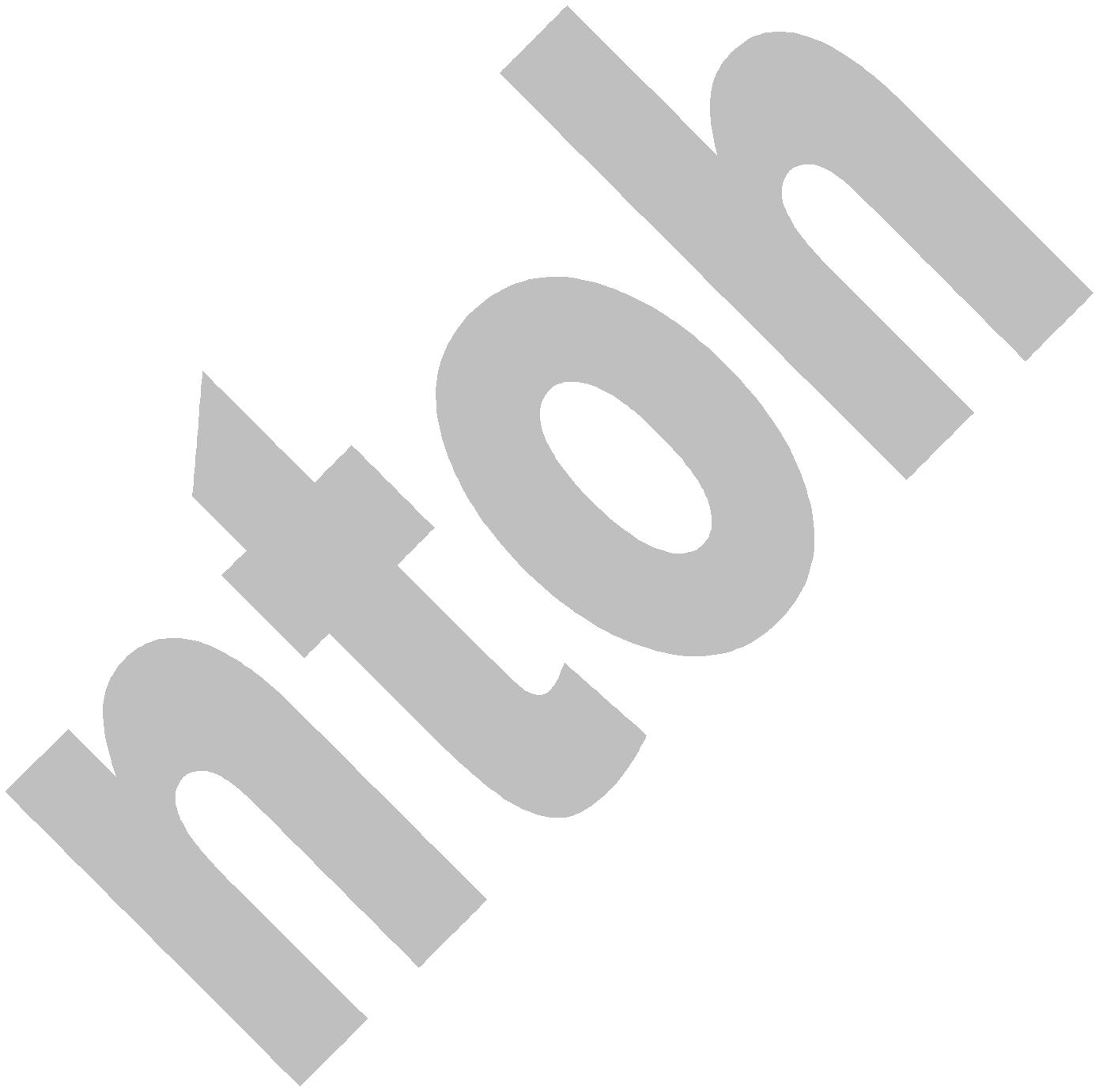 Penanggungjawab  KegiatanBarang/Jasa sudah diterima dengan baik dan lengkap PenerimattdNama lengkapNIP. ..........................ttdNama lengkapttd & capNPWP:.................. nama yang ttd alamat tokoTEMPELKAN NOTA ASLI( Setiap nota harus dibubuhi cap, ttd dan nama)Nomor                 :……..Sudah terima dari            : PUSAT PENELITIAN UMB Jumlah uang                     : Rp 500.000‐Banyaknya uang              : Lima Ratus Ribu RupiahUntuk pembayaran          : ‐  Wood working table 120 x 60 + haing drawer set (additional)1 unit  ; @ Rp. 500.000,‐‐  Black high head stanless leather chair with whelluntuk Kegiatan penelitian berjudul            …….. sesuai Surat PerjanjianPelaksanaan  Penelitian  Hibah  Penelitian  Dosen  Pemula,    Nomor:02-5/...../2017, tanggal .......Penanggungjawab  KegiatanttdNama lengkapNIP. ..........................Barang/Jasa sudah diterima dengan baik dan lengkap PenerimattdNama lengkapJakarta, ...... 2017Barang/Jasa sudah diterima dengan baikMaterai 3000ttd & capNPWP:................. nama yang ttd alamat tokoTEMPELKAN NOTA ASLI( Setiap nota harus dibubuhi cap, ttd dan nama)Nomor:……..Sudah terima dari            : PUSAT PENELITIAN UMB Jumlah uang                     : Rp 1.111.200,‐Banyaknya uang              : Satu juta seratus sebelas ribu dua ratus rupiahUntuk pembayaran          : ‐  Wood working table 120 x 60 + haing drawer set (additional)1 unit  ; @ Rp. 555.600,‐‐  Black high head stanless leather chair with whell1 unit  ; @ Rp. 555.600,‐untuk Kegiatan penelitian berjudul …….. sesuai Surat PerjanjianPelaksanaan Penelitian Hibah Penelitian Dosen Pemula,  Nomor:02-5/...../2017, tanggal ............Pungutan Pajak               :PPN (10 %)                          Rp.  ............Rp.  ............ Penanggungjawab  KegiatanttdNama lengkapNIP. ..........................Barang/Jasa sudah diterima dengan baik dan lengkap PenerimattdNama lengkapJakarta, ......  2017Materai 6000TTD dan CapNPWP:.................. nama yang ttd alamat toko∗    dilampiri dengan ssp atau faktur pajak barang∗    Harga barang yang dicantumkan sudah termasuk pajak dan ongkos kirim∗	Disarankan untuk pembelian barang diatas 1 juta (akumulasi dalam 1 bulan sama dengan atau lebih dari 1 juta ) kerekanan yang ber‐NPWP.TEMPELKAN NOTA ASLI( Setiap nota harus dibubuhi cap, ttd dan nama)JUDUL PENELITIANSESUAI KONTRAK PELAKSANAAN PENELITIAN NOMOR: .02-5/......./2017 TANGGAL ............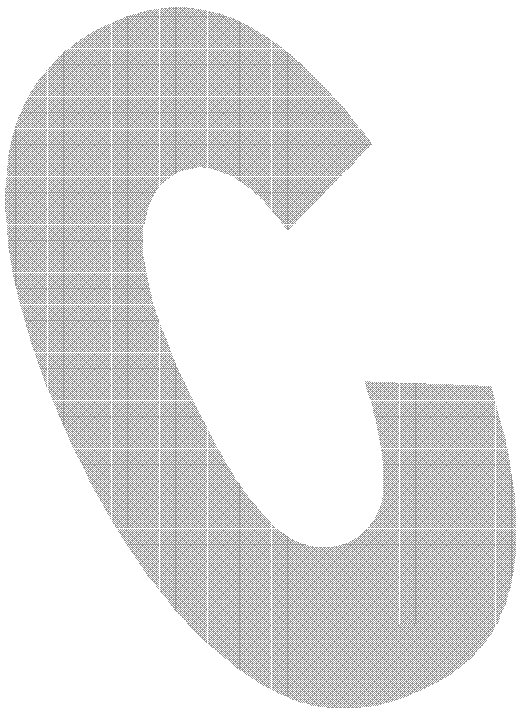 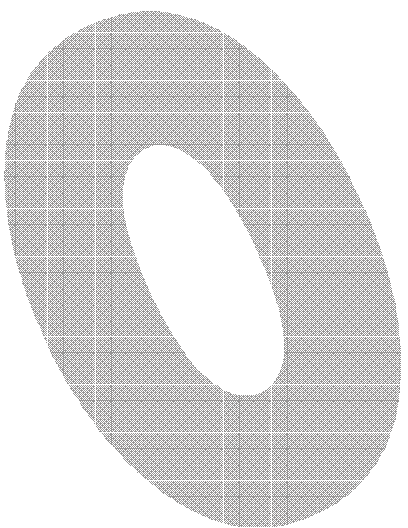 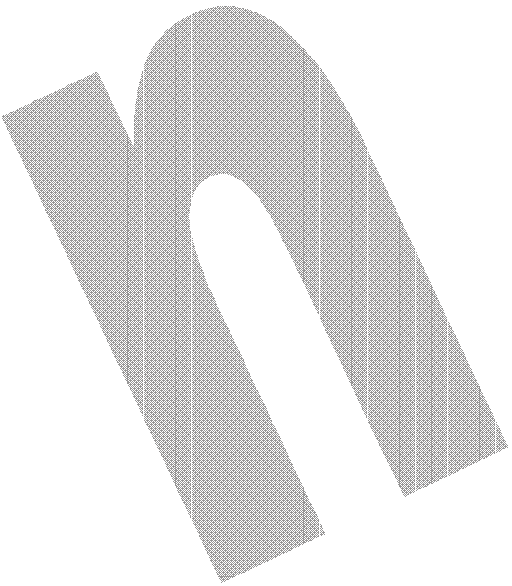 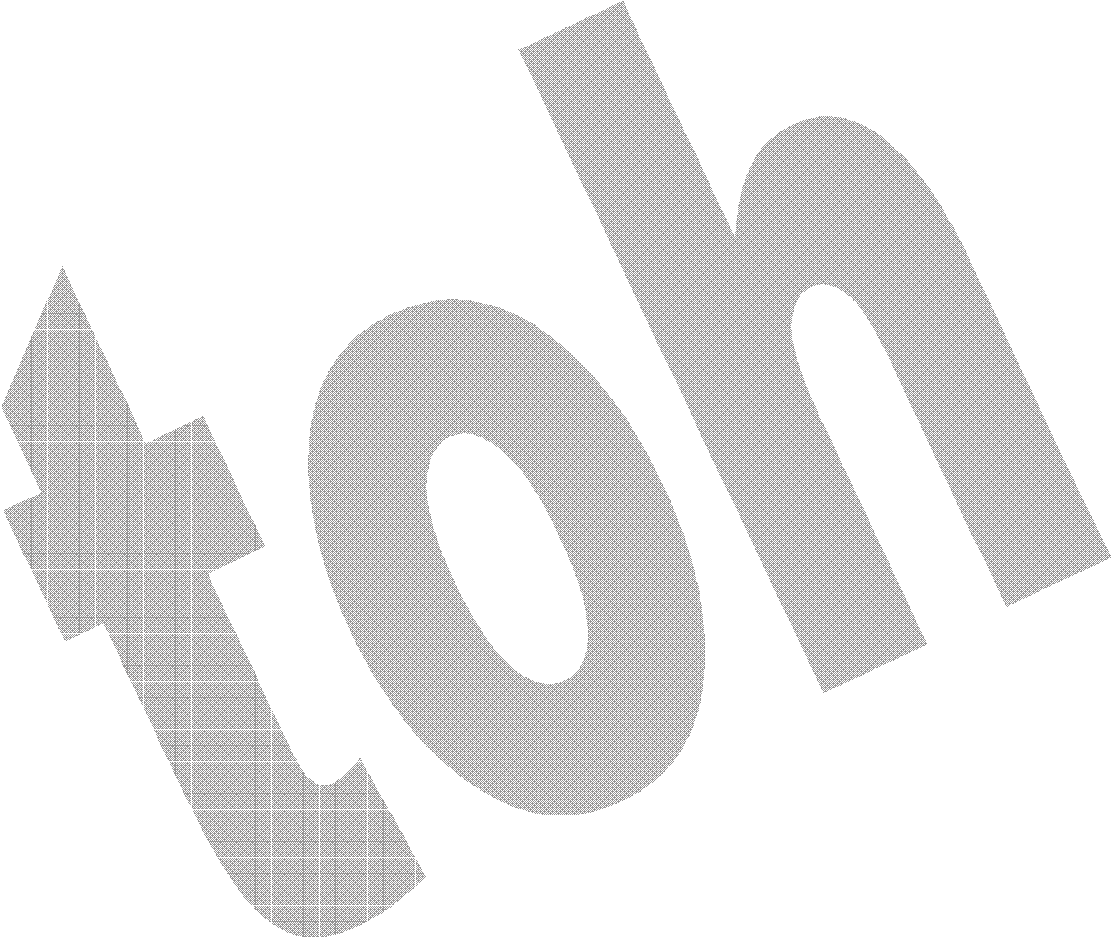 DAFTAR PENERIMAAN HONORARIUM UNTUK BULAN ………..… s.d ……….. 2017Jakarta, …………………Bendahara Penelitian                                                                                                                                    Ketua Penelitian/Penanggungjawab Kegiatan(……………………………….)                                                                                                                        (……………………………….)Catatan:-   Semua penerima honor dikenakan Pajak PPh Ps. 21 sebesar 15 %-   Honorer/Mahasiswa dikenakan Pajak PPh Ps. 21 sebesar 5 % (apabila tidak memiliki NPWP dikenakan 20% lebih tinggi atau sama dengan 6 % dari bruto)-   Dilampiri dengan SSPRINCIAN PERHITUNGAN BIAYA PERJALANANakarta,Telah dibayarkan sejumlah:                                                                                             g sebesar:Rp -                                                                                                RpMengetahui:                                                                                                            nKetua Peneliti/Bendahara Penelitian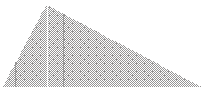 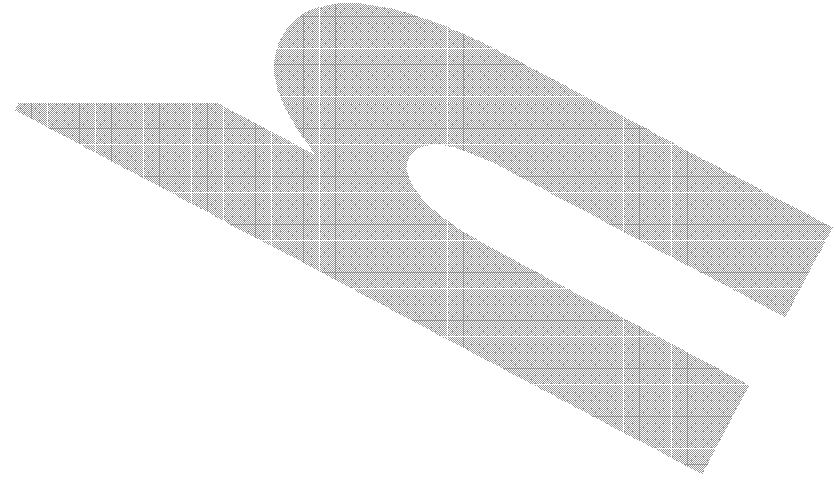 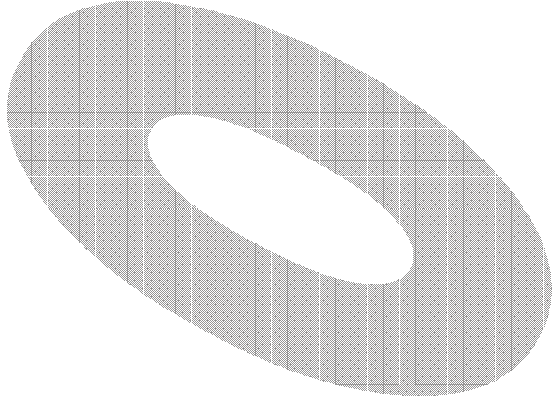 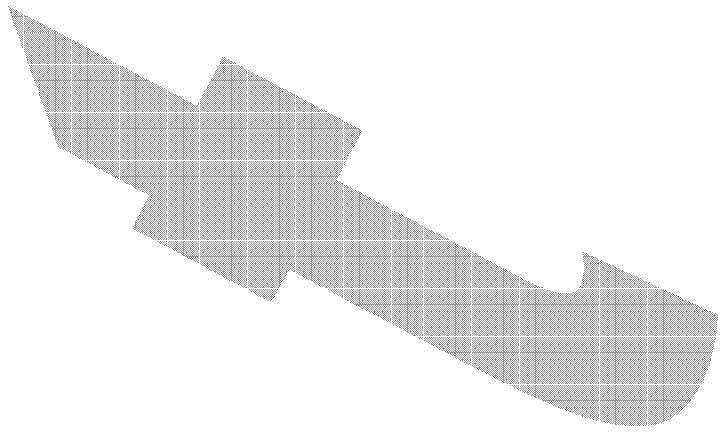 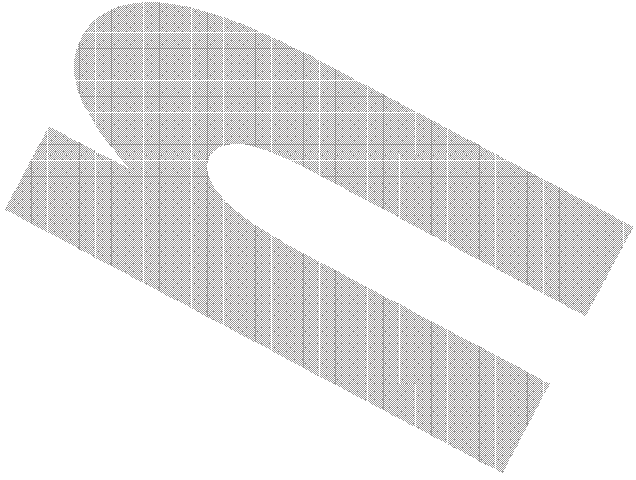 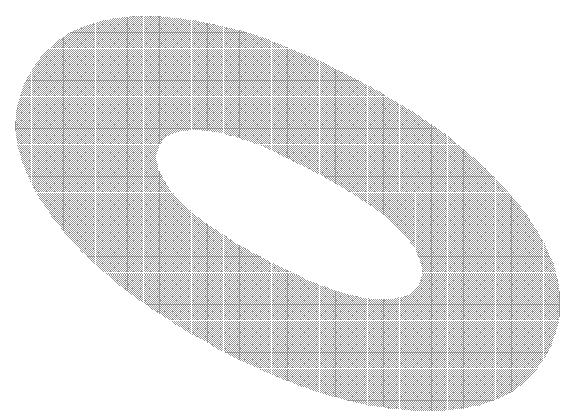 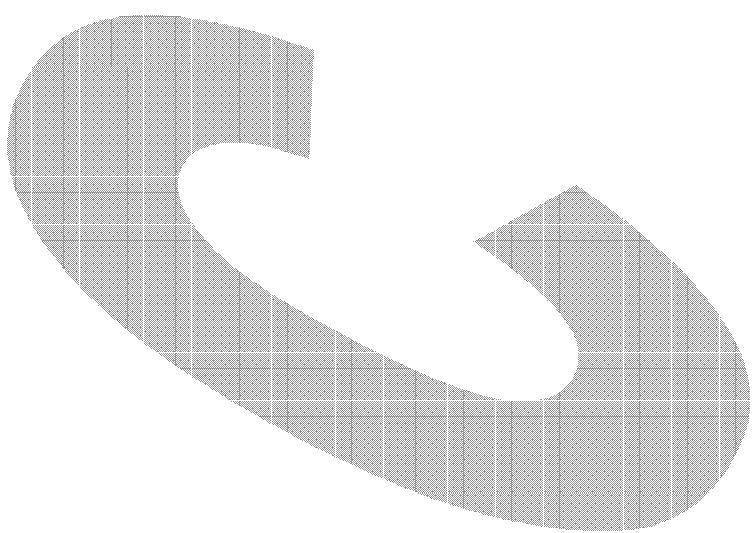 Na      lengkapDi lampiri den-  Tiket-  Boarding P-  SPPD yang                  tan-  Kuitansi Peng1.Jenis Kertas: A-4 (21,5cm x 29,7 cm)2.Jenis huruf: Arial  11 point dengan spasi 1,5 (line spacing = 1,5 lines)3.Batas kiri: 4 cmKanan: 3 cmAtas: 3 cmBawah: 3 cm4.Warna cover: Hijau (Buffalo)No.NamaJabatanJumlah/BulanHonorariumper bulanJumlah123Jumlah gaji/honorariumNo.Jenis BahanVolumeHarga SatuanJumlah12Jumlah Bahan/Barang Habis PakaiRp                                       -No.Jenis PeralatanVolumeHarga SatuanJumlah12Jumlah PeralatanRp                                       -No.Nama yang bepergianNama yang bepergianGolonganTujuanJumlah12Jumlah PerjalananRp                                       -No.Jenis PengeluaranVolumeHarga SatuanJumlah12Jumlah lain-lainRp                                       -No.JenisJumlahIGaji/HonorariumIIBahan/Barang Habis PakaiIIIPeralatanIVPerjalananVLain-lainVILain-lain (Pajak)Total BiayaRp                                       -No.NamaGolTugas dalamKegiatanJumlah jamHR (Rp/       )JumlahBrutoPPh Ps. 21. NPWPTandatanganpenerima12345678910UMUMUMUMUMUMRp………..Rp………..Rp………..T                                  O)T                                  O)T                                  O)T                                  O)T                                  O)T                                  O)No.Rincian BiayaJumlah (Rp)Keterangan1Uang Harian Perjalanan Dinas selama tugas di Jakartatanggal 10 s.d 12 Desember 2007Rp                  -2Biaya tiket YK - JKT - YKRp                  -3Biaya Boarding PassRp                  -4PenginapanRp                  -Jumlah TotalJumlah TotalRpJumlah TotalJumlah Totalngng